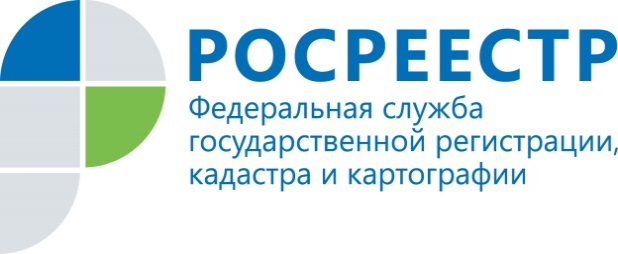 АнонсРосреестр Татарстана и Кадастровая палата об оформлении недвижимости на канале YoutubeУправление Росреестра по Республике Татарстан разместило на канале Youtube видеоролик, разъясняющий  гражданам, на что обратить внимание при оформлении недвижимости. В  формате интервью эксперты Росреестра Татарстана и Кадастровой палаты -  начальник отдела государственной регистрации недвижимости физических лиц Эндже Мухаметгалиева  и начальника отдела обеспечения ведения ЕГРН Анна Кайнова – рассказали, какие необходимо предпринять действия перед  началом строительства дома,  на каком земельном участке можно построить объект  недвижимости, что делать, если границы уточняемого земельного участка пересекают границу населенного пункта  и т.д . Напомним, в этом году Росреестр Татарстана для оперативного информирования и консультирования граждан по вопросам оформления недвижимости запустил свой канал на YouTube.  Открывая собственный канал, Росреестр Татарстана стремится стать еще более открытым и доступным для граждан. На данном канале выкладываются интервью на самые актуальные темы, освещаются законодательные изменения в сфере недвижимости, а также проводится консультирование граждан и т.д. Подпишитесь на наш канал Росреестр Татарстана и будьте в курсе всех событий в сфере недвижимости! Контакты для СМИПресс-служба Росреестра Татарстана+8 843 255 25 10